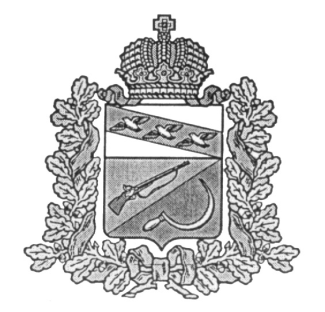 АДМИНИСТРАЦИЯКАСИНОВСКОГО СЕЛЬСОВЕТАЩИГРОВСКОГО РАЙОНА КУРСКОЙ ОБЛАСТИП О С Т А Н О В Л Е Н И Е  21 ноября   2019 г.                     № 101О внесении изменений в план закупок товаров, работ, услуг для обеспечения нужд Администрации Касиновского сельсовета Щигровского  района  на 2019 финансовый год и на плановый период 2020 и 2021 г.                   В соответствии с  требованиями ст. 17 Федерального Закона №44-ФЗ  от 05.04.2013 «О контрактной системе в сфере закупок товаров, работ, услуг для обеспечения государственных и муниципальных нужд», Постановления Правительства Российской Федерации от 21.11.2013 г. №1043 «О требованиях к формированию, утверждению и ведению планов закупок, товаров, работ, услуг для обеспечения нужд субъекта Российской Федерации и муниципальных нужд, а также требованиях к форме планов закупок товаров, работ, услуг, Постановления Администрации Касиновского сельсовета Щигровского района Курской области № 135 от 27.11.2017 г. «О порядке формирования, утверждения и ведения плана закупок товаров, работ, услуг для обеспечения нужд Касиновского сельсовета Щигровского района Курской области» Администрация Касиновского сельсовета Щигровского района  постановляет:1.Внести изменения и утвердить план закупок  товаров,  работ, услуг для обеспечения нужд Администрации Касиновского сельсовета Щигровского района Курской области на 2019 финансовый год и на плановый период 2020 и 2021 годов.2.Контрактному  управляющему  разместить план закупок  товаров,  работ, услуг для обеспечения нужд Администрации Касиновского сельсовета Щигровского района Курской области на 2019 финансовый год и на плановый период  2020 и 2021 годов на Официальном сайте Единой информационной системе в сфере закупок (ЕИС) www.zakupki.gov.ru.3.Контроль за исполнением настоящего Постановления  оставляю за собой.  Глава Касиновского сельсовета                                 Головин В.А.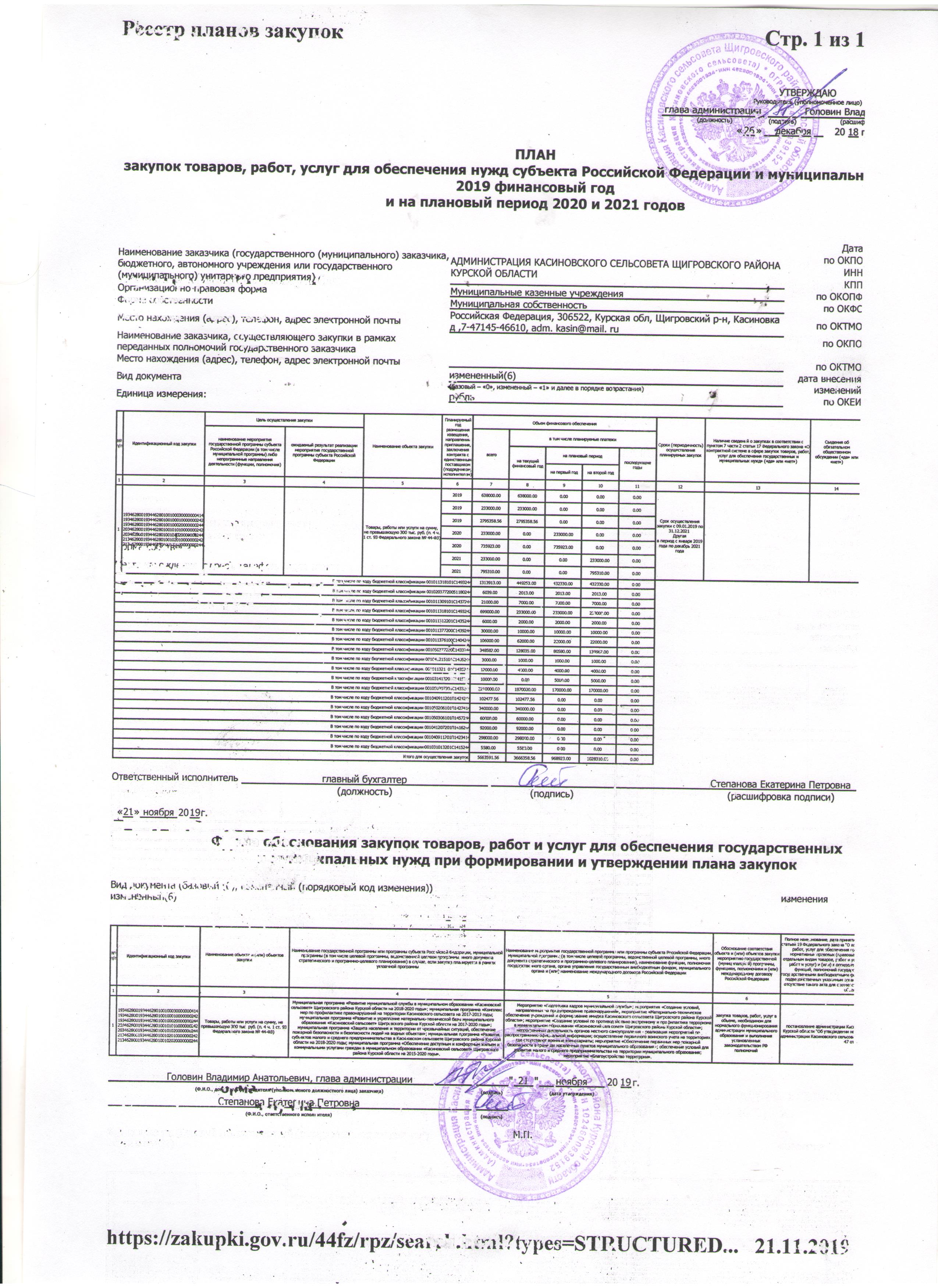 